Publicado en Madrid el 23/07/2024 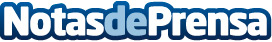 INTIMINA premia a España como uno de los mejores países en materia de salud reproductivaINTIMINA establece cinco áreas clave para determinar la entrega de Medallas de la Regla España encabeza la lista de los mejores países con prácticas de apoyo a la salud reproductiva Dos medallas de oro y una medalla de plata han sido otorgadas a España por sus políticas sobre menstruaciónDatos de contacto:Laura CuestaBest915211134Nota de prensa publicada en: https://www.notasdeprensa.es/intimina-premia-a-espana-como-uno-de-los Categorias: Nacional Sociedad Premios Bienestar http://www.notasdeprensa.es